ROMÂNIA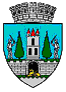 JUDEŢUL SATU MARECONSILIUL LOCAL AL MUNICIPIULUI SATU MAREHOTĂRÂREA Nr. 193/06.06.2023pentru modificarea HCL 268/25.08.2022 privind participarea Municipiului     Satu Mare la „Programul privind creșterea eficienței energetice a infrastructurii de iluminat public-2022” și aprobarea indicatorilor tehnico-economici ai proiectului „Creșterea eficienței energetice și a gestionării inteligente a energiei în infrastructura de iluminat public a Municipiului Satu Mare, zona Sud, jud. Satu Mare”          Consiliul Local al Municipiului Satu Mare,         Analizând proiectul de hotărâre înregistrat sub nr. 34368/31.05.2023, referatul de aprobare al Primarului Municipiului Satu Mare, înregistrat sub nr. 34371/31.05.2023 în calitate de iniţiator, raportul de specialitate comun al Serviciul Investiții, gospodărire, întreținere şi al Direcţiei economice, înregistrat sub nr. 34372/31.05.2023, avizele comisiilor de specialitate ale Consiliului Local Satu Mare, Având în vedere “Programul privind creșterea eficienței energetice a infrastructurii de iluminat public” respectiv Ordinul 1947 din 13 iulie 2022 pentru aprobarea Ghidului de finanţare a Programului privind creșterea eficienței energetice a infrastructurii de iluminat public,Având în vedere procesul verbal al comisiei tehnico - economice cu                                         nr. 34380/31.05.2023,Luând în considerare prevederile Hotărârii Guvernului României nr. 907 din 29 noiembrie 2016 - privind etapele de elaborare și conținutul-cadru al documentațiilor tehnico-economice aferente obiectivelor/proiectelor de investiții finanțate din fonduri publice,Ținând seama de prevederile Legii nr. 24/2000 privind normele de tehnică legislativă pentru elaborarea actelor normative, republicată, cu modificările şi completările ulterioare,În baza prevederilor art. 129 alin. (2) lit. b), lit. e) și alin. (4) lit. d) coroborat cu prevederile alin. (9) lit. a) din O.U.G. nr. 57/2019 privind Codul administrativ, cu modificările și completările ulterioare,În temeiul prevederilor art. 139 alin. (3) lit. d) și art. 196 alin. (1) lit. a) din O.U.G. nr. 57/2019 privind Codul administrativ, cu modificările și completările ulterioare,      Adoptă prezenta:                                          H O T Ă R Â R E:	Art. 1. Se aprobă modificarea Anexei nr. 1 la HCL nr. 268/25.08.2022, prin modificarea indicatorilor technico - economici și se înlocuiește cu Anexa nr. 1 de la prezenta hotărâre. Art. 2. Se aprobă modificarea Art. 3 care va avea următorul conținut: „Se aprobă valoarea totală a proiectului “Creșterea eficienței energetice și a gestionării inteligente a energiei în infrastructura Sistemului de iluminat public a Municipiului Satu Mare, zona Sud, jud. Satu Mare” în cuantum de 7.586.948,23 lei inclusiv TVA”.Art. 3. Se aprobă modificarea Art. 4 care va avea următorul conținut:“Se aprobă valoarea totală a cheltuielilor neeligibile, ce revine Municipiului  Satu Mare în cuantum de 2.664.089,98 lei inclusiv TVA”.Art. 4. Cu ducerea la îndeplinire a prezentei hotărâri se încredinţează Primarul Municipiului Satu Mare, Direcţia economică şi Serviciul investiții, gospodărire, întreținere.Art. 5. Prezenta hotărâre se comunică, prin intermediul Secretarului  General al Municipiului Satu Mare, în termenul prevăzut de lege, Primarului Municipiului                      Satu Mare, Instituţiei Prefectului judeţul Satu Mare, Serviciului investiții, gospodărire, întreținere  și Direcţiei economice.     Președinte de ședință,                                                 Contrasemnează     Nicoară Radu Lucian                                                  Secretar general,                                                                                      Mihaela Maria RacolțaPrezenta hotărâre a fost adoptată în ședința ordinară cu respectarea prevederilor art. 139 alin. (3)  lit. d) din O.U.G. nr. 57/2019 privind Codul administrativ, cu modificările și completările ulterioare;Redactat în 3 exemplare originale    Total consilieri în funcţie23Nr. total al consilierilor prezenţi21Nr. total al consilierilor absenţi2Voturi pentru21Voturi împotrivă0Abţineri0